„Kiegészítő Kutatási Kiválósági Ösztöndíj”és az ahhoz kapcsolódó„Rendszeres PhD Fokozatszerzési Kiválósági Ösztöndíj” pályázat meghirdetéseCél:Az orvosi, fogorvosi, gyógyszerész és egészségtudományi graduális képzés, ill. szakképzés során végzett kutatómunka támogatása és a végzett hallgatók PhD-fokozatszerzésének elősegítése kiválósági alapon az EFOP-3.6.3-VEKOP-16-2017-00009 azonosítószámú projekttámogatás segítségévelPályázhatnak:1. az ÁOK, FOK, GYTK, ETK és EKK tudományos diákkörös hallgatói a graduális képzés utolsó előtti és utolsó tanévében2. orvos, fogorvos vagy gyógyszerész szakképzésben részt vevő rezidensekA támogatás módja:a diploma, ill. a komplex PhD vizsga megszerzéséig, maximum 2 évig havi  „Kiegészítő Kutatási Kiválósági Ösztöndíj”A „Kiegészítő Kutatási Kiválósági Ösztöndíj” periódust követően a PhD fokozatszerzésig, de maximum 2 évig havi  „Rendszeres PhD Fokozatszerzési Kiválósági Ösztöndíj”a PhD fokozatszerzéskor  „Egyszeri PhD Fokozatszerzési Ösztöndíj” (részleteket l. lejjebb)a teljes ösztöndíjas időszakban (maximum 2+2 évig) havi  dologi kutatási támogatása doktori képzés tandíjának elengedéseA támogatás feltétele:kiemelkedő tudományos tevékenységA kiválósági ösztöndíjasokkal szemben támasztott elvárások:a diploma, ill. a komplex PhD vizsga megszerzéséig legalább egy közlésre elfogadott publikáció, ami teljesíthető első vagy társszerzőként jegyzett az MTMT besorolás szerint Q1 kategóriájú szakcikknek minősülő eredeti tudományos közleménnyela „Kiegészítő Kutatási Kiválósági Ösztöndíj” periódus befejezésével egyidőben sikeres komplex PhD vizsga letétele és jelentkezés egyéni doktori (PhD) képzésre (l. Doktori Szabályzat), amely képzést „Rendszeres PhD Fokozatszerzési Kiválósági Ösztöndíj”-al támogatja az EFOP-3.6.3-VEKOP-16-2017-00009 azonosítószámú projekt maximum 24 hónapig a komplex vizsga letételét követően 24 hónapon belül:a PhD fokozatszerzés feltételeinek teljesítése (l. Doktori Szabályzat)a doktori értekezés munkahelyi védésének lebonyolításaa doktori értekezés benyújtása a Doktori Iskoláhozaz előbbi feltételek maradéktalan teljesítése esetén a kiválósági ösztöndíjas  „Egyszeri PhD Fokozatszerzési Ösztöndíj” támogatásban részesüla „Kiegészítő Kutatási Kiválósági Ösztöndíj” időszakában szemeszterenként 4 kreditpont értékű PhD kurzus elvégzése, melynek legalább fele „kötelező” vagy „kötelezően választható” besorolásúA „Kiegészítő Kutatási Kiválósági Ösztöndíj” periódust követő „Rendszeres PhD Fokozatszerzési Kiválósági Ösztöndíj” mellett az egyéb munkaviszony nem haladhatja meg a heti 20 óráta támogatási feltételeket és azok nem teljesülése esetén a támogatás kutatóhely által történő visszafizetési kötelezettségét rögzítő tanulmányi szerződés megkötése a Semmelweis EgyetemmelKötelezettséget vállal továbbá arra, hogy a „Kiegészítő Kutatási Kiválósági Ösztöndíj” és azt követő „Rendszeres PhD Fokozatszerzési Kiválósági Ösztöndíj” támogatás eredményeként megjelenő tudományos közleményeken a Projekt azonosítószámát (EFOP-3.6.3-VEKOP-16-2017-00009) feltünteti.A pályázat benyújtásának módja:A pályázatot a Semmelweis Egyetem Doktori Iskola Hivatalába (Budapest 1085 Üllői út 26.) kérjük postai úton eljuttatni.A pályázati űrlap a Doktori Iskola honlapjáról tölthető le.A pályázatok postai feladásának határideje: 2018. július 31.A támogatás forrása: „Az orvos-, egészségtudományi- és gyógyszerészképzés tudományos műhelyeinek fejlesztése” című, EFOP-3.6.3-VEKOP-16-2017-00009 azonosítószámú projekttámogatás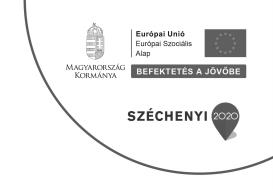 